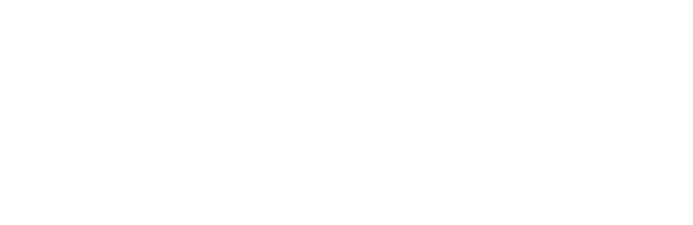 EVENT MANAGEMENT PLAN (EMP): TEMPLATE(May 2023)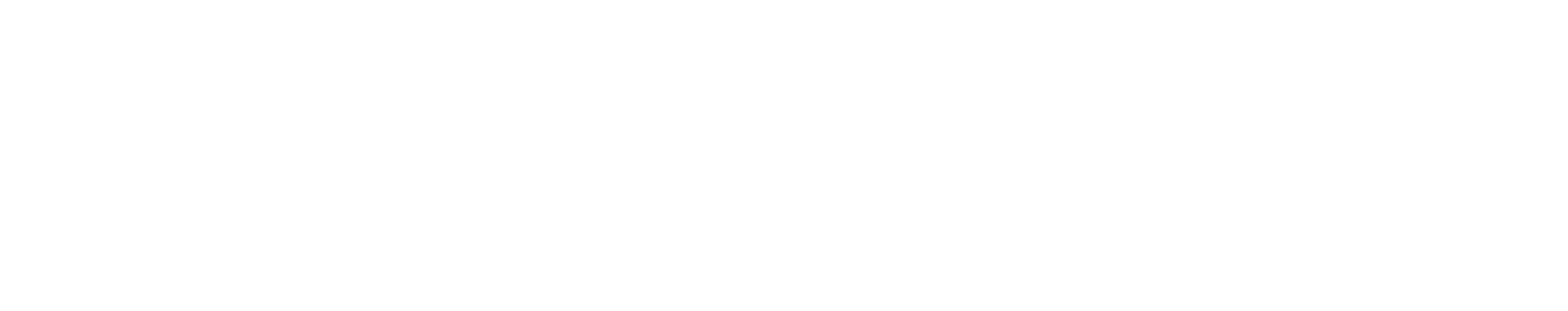 INTRODUCTIONMansfield Shire Council is committed to ensuring the health and safety to anyone staging or participating and attending an event within the Shire.By completing an Event Management Plan (EMP), event organisers demonstrate their desire to carry out their legal duties in the management of events in regard to the health and safety of all participants.  The EMP will assist you to manage foreseeable risks associated with the staging of the event.The EMP will also assist council in issuing permits where applicable and help to identify any risks event organisers may not have considered.The event description is broad and can be quite confusing as it indicates that something as simple as having a party, wedding etc at home would require an EMP.To eliminate any doubts about what your event requires, please contact our events team to see if a permit or EMP is required via e mail at events@mansfield.vic.gov.au What is an event or public activity?An event is any organised activity held on private or public land where an open area, facility, venue, road or temporary structure is to be used by more people than usually found in that location.  This activity may affect the location prior to the event, during and after the event.Expectations and commitments regarding events within the Mansfield Shire	Mansfield Shire Council expects organisers of any event staged to complete an EMP. You can use Council’s EMP template or develop/construct your own to suit your particular event.All stakeholders participate through consultation to deliver a safe and successful event, each sharing responsibility for one another.Event organisers will endeavour to identify and manage risks/hazards and where possible eliminate them.Event organisers will work with all regulatory and all other authorities to ensure compliance with relevant legislation.Where no guidelines exist, event organisers will actively work with our partners and stakeholders to achieve best practices.The ultimate goal is to stage a successful event with no harm to people or damage to the environment and property.Events ought to contribute a net positive to community and business.EVENT MANAGEMENT PLANDOCUMENT HISTORYDISLAIMER: Whilst all care has been taken in the preparation and revision of this document, (and all supplementary documentation), no responsibility will be accepted by the author for any errors, omissions or inaccuracies. This document has been produced to provide a working resource to manage the operational and logistical elements of the listed event in order for the event to be conducted in a safe and professional manner: it is not intended to bea substitute for legal or other professional advice. The completion and submission to relevant stakeholders of this document does not remove the responsibility of the company/producers to ensure all obligations under legislation are adhered to. No responsibility can be accepted for any known or unknown consequences that may result from reliance on information provided in this document.3EVENT MANAGEMENT PLAN4EVENT MANAGEMENT PLANHEALTH	Vendors	20Alcohol	20Drinking Water	20Toilets	20Waste Management and Cleaning	21POWER AND LIGHTING	Event Power	21Event Lighting	21SUSTAINABILITY	Sustainability Planning	22Site Impact and Reinstatement	22ACCESSIBILITY	23General Accessibility	23SIGNAGE	24Signage List	24Signage Overview	24Signage Sample	24APPENDIX	265EVENT DETAILSEVENT OVERVIEW		6EVENT CONTACTSEVENT COORDINATORASSISTANT COORDINATORKEY EVENT CONTACTS7EVENT CONTACTSEVENT VENUE/SINSURANCE DETAILSDOWNLOAD LOCAL LAWS APPLICATION HERE8EVENT SCHEDULE9STAKEHOLDER NOTIFICATIONSGENERAL DETAIL – EMERGENCY SERVICES EVENT NOTIFICATIONGENERAL DETAIL – EVENT NOTIFICATION10SAMPLE EVENT NOTIFICATION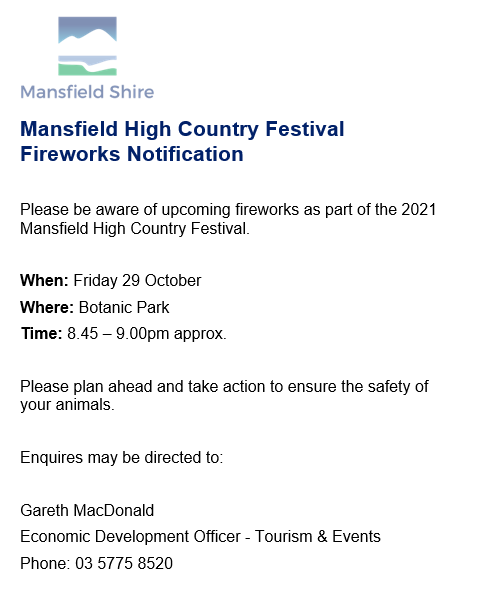 11SITE MAP12SITE INFRASTRUCTURE LIST13EMERGENCY MANAGEMENTRisk & Incident ManagementThis is one area of your event planning that is critical in ensuring your event occurs safely and without incident.The first steps are to develop a Risk Assessment, which is designed to Identify potential hazards associated with your eventTake steps to minimise or eliminate the risk prior to your event taking placePotential hazardsSome examples of hazards to consider could be (but are not limited to):Security, people/crowdsWeatherPlant, hazardous substances/dangerous goods, legal compliance issues, planning, accessibility Manual handlingSlips /trips/fallsContractorsVehicle safetyElectrical safetyFire safety (eg slashing of car park areas, smoking on site) Working at heights OH&SFood safety (ensuring all proposed vendors have supplied copies of required permits)Disabled AccessYou can use the Risk Assessment Table in Council’s EMP appendix or you are welcome to use your own design as long as it lists the foreseeable hazards at the selected site and the actions implemented to minimise the risk.Is an essential part of your planning. An Emergency Management Plan must identify who will be the responsible person at the event that can call the emergency services and activate (with the assistance of other event staff) an evacuation (if required). The plan will clearly identify emergency exits, emergency procedures and telephone numbers along with a site map to show all services and evacuation/assembly areas for event staff, patrons and performers, plus access and egress points for emergency services, locations of fire-fighting equipment and first aid post.How will communication be conducted in the event of an emergency or incident?14Key LocationsEVENT OPERATIONS CENTRE (EOC)EMERGENCY CONTROL CENTRE (ECC) If not located at Event Operations CentreEMERGENCY VEHICLE ACCESS POINTEVACUATION ASSEMBLY POINTSSECURITYFIRST AIDEmergency Control The event is managed by the following key staff members:15SECURITYPEDESTRIAN MANAGEMENT16PARKING AND DROP-OFFS/PICK-UPSTAXISEVENT TRANSPORTTRAFFIC MANAGEMENT17ONSITE COMMUNICATIONSComms channels are as follows (if applicable for radio):FIRST AID18INCIDENT RESPONSESExtreme Weather Move patrons under cover and away from temporary infrastructure, indoors if possibleEnsure that marquees are cleared of patronsIf possible, pack down any loose furnishings or infrastructure onto the ground (trestle tables, folding chairs, umbrellas, signage etc)Ensure that all stages and structures are moved into safe mode: stage roofs lowered, marquees cleared and made safe where possible (walls closed up), all loose infrastructure brought inside or loweredReport the status of your area to the event coordinatorProceed to evacuate immediately if safe to do soFireShould you become aware of Smoke, first advise the coordinator & enact an investigation of the source. Should you become aware of Fire, quickly assess the situation, and call 000 before immediately advising the coordinator. You can attempt to put it out if the fire is smaller than 1m2 and you have ready access to a fire extinguisher/blanket. If it is larger than 1m2, then (if safe to do so) assist any persons nearby to find a Safe Exit or Place of Safe Refuge. Evacuate to the nearest Emergency Assembly Area.Lost ChildrenLost Child/Person – look for the parent/guardian in immediate vicinityAfter 5-10 minutes, have coordinator take lost child to Lost/Missing Child/Person PointInform coordinator of situation and follow their instructionsMedical Incident (Serious)Quickly assess the situation and call 000 if you deem the emergency to be seriousAlert coordinator and advise that you have contacted 000Render assistance to patient if able until First Aiders arrive then assist if requiredRadio for First Aid on Channel 1 or call coordinatorCommence Incident Report or take notes for treatment and follow-up19HEALTHVENDORS – ALL FOOD AND DRINK VENDORS MUST COMPLETE A STREATRADER APPLICATION - https://streatrader.health.vic.gov.au/ ALCOHOLDRINKING WATERTOILETS20WASTE MANAGEMENT AND CLEANINGPOWER AND LIGHTINGEVENT POWEREVENT LIGHTING21SUSTAINABILITYIncorporate the principles of a waste hierarchy in the planning, delivery and evaluation phase of their event, including waste avoidance, resource recovery strategies and sustainable purchasingWill, where possible, apply a plastic wise approach throughout the event planning and setup, delivery and clean up and pack down. This includes a move to reusables and recyclables and the elimination of single use plastic items in food and use of drink outletsEnsure stallholders and caterers use appropriate recyclable or certified compostable packaging without compromising public health and safe food handling regulationsImplement resource recovery systems (bin stations) effectively at all public events and activities within the area.EVENT SUSTAINABILITY PLANNINGSINGLE USE PLASTIC FREE EVENTSSITE IMPACT AND REINSTATEMENTSPECIAL EVENTS WASTE & RECYCLE COLLECTION APPLICATION CLICK HERE22ACCESSIBILITYMansfield Shire Council encourages you to assess your event with accessibility in mind. Start with the Accessible Events Guidelines checklist AVAILABLE HERE.GENERAL ACCESSIBILITY23SIGNAGESIGNAGE LISTSIGNAGE OVERVIEW24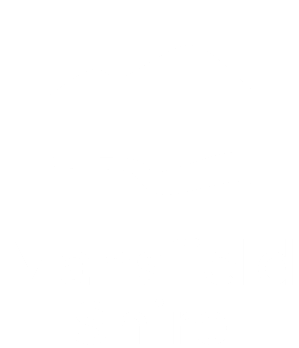 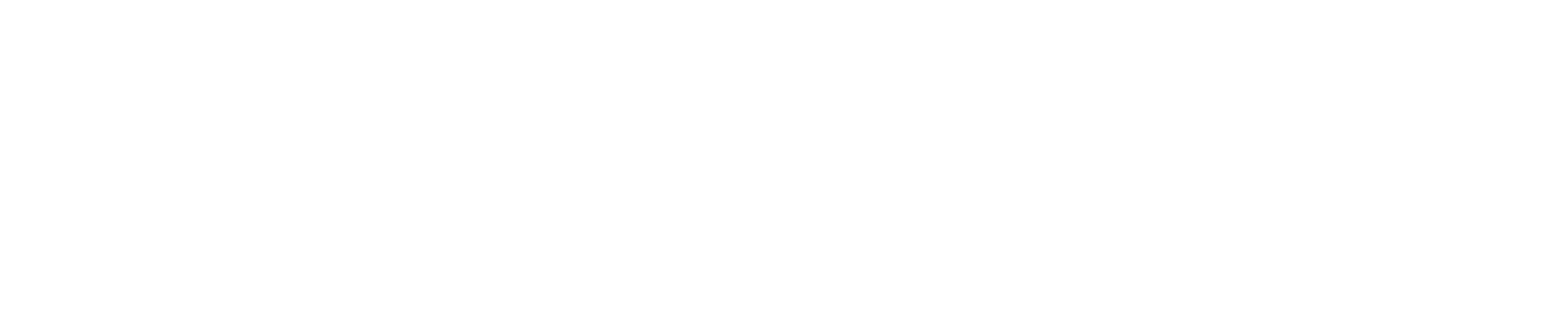 APPENDIXINCIDENT REPORT SHEET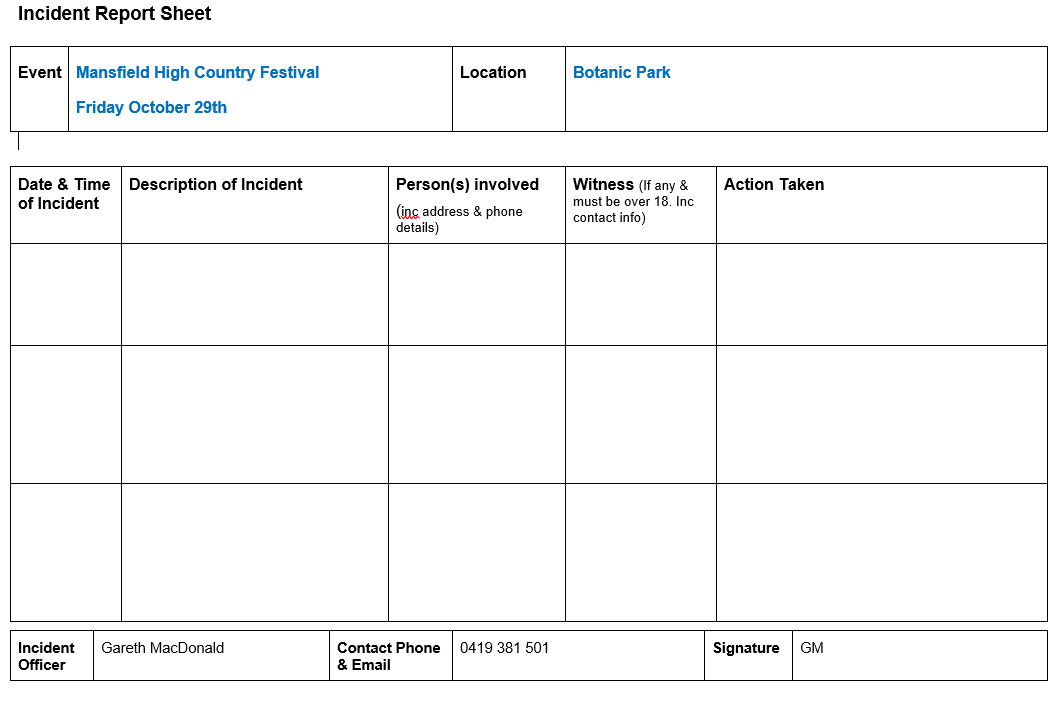 SITE MAP                                                                                                                                                                                                            26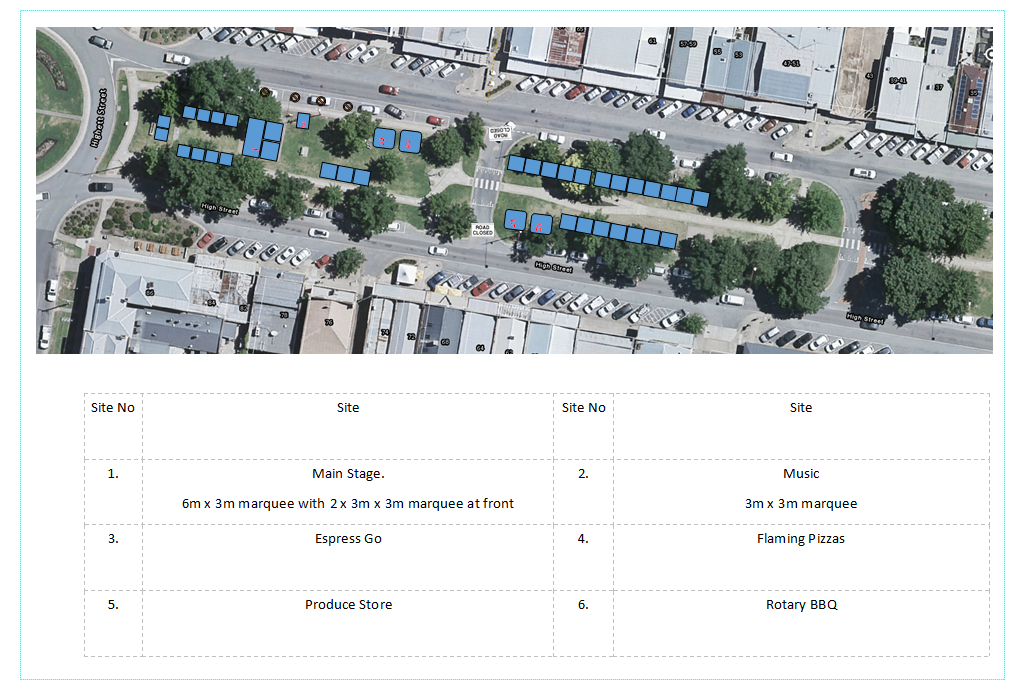 RISK ASSESMENT TABLE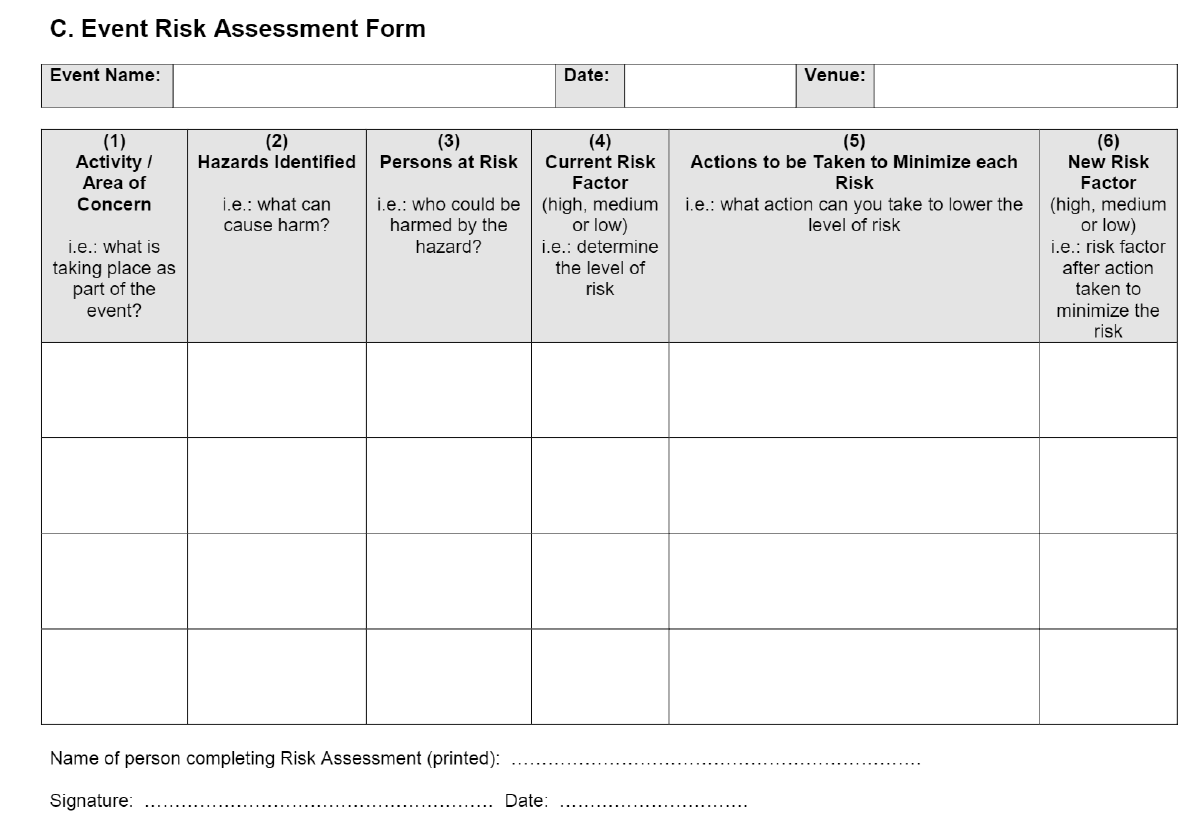 TRAFFIC MANAGEMENT/ALTERATION ADVICETo the resident, This is to advise that the event:Between Times:  At the following location:  Will be held on:       Event Description / Event Activities: Anticipated numbers: To assist your organizations, we have included in the detailed briefing to all traffic controllers:1.	Immediately there is an emergency involving police, ambulance or CFA sirens the event will be stopped (if required). 2.	Emergency service members will be provided immediate access to travel through access points in response to the siren or emergency. 3.	That the event will not be recommenced (unless safe to do so) until it is clear of all responders and emergency vehicles involved in the incident. Please note that this correspondence is a requirement of the Mansfield Shire Council for events as part of the traffic management strategy. Contact person during the event is:Name: Mobile ph: EMERGENCY SERVICES NOTIFICATIONUSEFUL CONTACTSEvent TitleVenueDate/sVersion No.Date Draft CreatedBy WhomDetails/Amendment to Draft01020304050607080910Name of EventEvent VenueEvent AddressBump-in Dates/TimesEvent Dates/TimesBump-out Dates/TimesExpected AttendanceDaily CapacityTicketingEvent DescriptionActivitiesTarget AudiencePromotionPatrons + Peak TimesContact NameEvent RoleAddressContact NumberContact EmailWeb AddressContact NameEvent RoleAddressContact NumberContact EmailWeb AddressNameRoleNumberEmailVenue Contact NameVenue Contact RoleVenue Contact No.Venue Contact EmailVenue NameVenue AddressVenue EmailVenue WebsiteVenue Map LinkVenue CapacityLocal GovernmentPublic Liability InsuranceOtherDateTimeActivityContingency PlanCancellation:Postponement:NotificationDistributionPolice, Fire, Ambulance, SESContent OverviewRecipientsDate of ReleaseDistributed ByDistribution radiusNotificationDistributionContent OverviewRecipientsDate of ReleaseDistributed ByDistribution radiusITEMQTYSizePurpose/UseLocationEOCLocationContact NumberECCLocationContact NumberVehicle Access Point LocationPrimary Assembly PointSecondary Assembly PointMain CheckpointLocationContact NumberMain CheckpointLocationContact NumberNameRolePhoneEmailDetails of Services availableSecurity ProviderSecurity LocationRostered HoursGeneral Security DutiesInfrastructure utilisedPathway diversionsPathway closuresDate & time of infrastructure installationDate & time of infrastructure removalLocation & identification of safety marshalsDate & time of pathway closuresDate & time of pathway openingsPublic Transport: Pick-Up pointPublic Transport: Set-Down pointAccessibilityContractor DeliveriesContractor ParkingPatron Drop-offs/Pick-upsPatron ParkingTaxi Rank LocationDetails re TaxisEvent Transport ProvisionsDetails re Transport ProvisionsLocations & types of Infrastructure utilisedLocations of VMS SignageText displayed on VMSSignage TextRoadway closuresDate & time of infrastructure installationDate & time of infrastructure removalDate & time of roadway closuresDate & time of roadway openings#	NAME                                NUMBER	Channel#	NAME                                NUMBER	Channel#	NAME                                NUMBER	Channel#	NAME                                NUMBER	Channel123456789101112CHANNEL #CHANNEL ID1Emergency2Event Management3Security4Bars5Cleaning6SpareFirst AidFirst AidDetails of Services availableFirst Aid ProviderFirst Aid LocationRostered HoursIncident Reporting - See appendix for example Incident Report FormFood VendorsDrink VendorsStreet TradingAlcoholFree WaterToiletsWaste ManagementWaste ManagementDetails of ServicesWaste Management ProviderWM Staging LocationRostered HoursCleaningCleaningDetails of ServicesCleaning ProviderCleaning Staging LocationRostered HoursPowerLighting – Site (exterior)Event Sustainability MeasuresSingle use Plastic Free Events MeasuresSite Impact – EnvironmentalAccess to Event LocationsAccess within Event LocationsAccessibility TechnologiesAccessible Facilities and AmenitiesToiletsAccessible Provision of InformationAccessible Emergency ProceduresStaff Training – Awareness and SensitivitySIGNQTYTYPEINSTALL LOCATIONDirectional and Way-Finding SignageEvent and Operational SignageHandbills, Programs and CollateralSignage SamplePoliceMansfield PoliceOIC (Officer In Charge)MANSFIELD.UNI@police.vic.gov.auAmbulanceNorth East Head OfficeMansfield Unit  events@ambulance.vic.gov.au  Mansfield.teammanager@ambulance.vic.gov.auCFANorth East Operations Managerregion23@cfa.vic.gov.auHospitalMansfield District Hospitalreception.main@mdh.org.auCopy - CouncilTourism & Events Co-ordinator  events@mansfield.vic.gov.auMansfield Shire CouncilMansfield Shire CouncilTourism & Events Co-ordinator5775 8520events@mansfield.vic.gov.auLocal Laws5775 8539locallaws@mansfield.vic.gov.auWaste Management5775 8580waste@mansfield.vic.gov.auEnvironmental Health Unit5775 8544locallaws@mansfield.vic.gov.auPlanning Unit5775 8533planning@mansfield.vic.gov.auMansfield Visitor Information Centre 5775 7000visitorinfo@mansfield.vic.gov.auRisk Management Officer5775 8555council@mansfield.vic.gov.auEmergency ServicesEmergency ServicesMansfield Hospital5775 8800Reception.main@mdh.org.auMansfield PoliceOfficer In Charge5775 2555MANSFIELD.UNI@police.vic.gov.auAmbulance VictoriaMansfield : 5775 2254 Mansfield.teammanager@ambulance.vic.gov.auOr events@ambulance.vic.gov.auCFA Region 23WangarattaPh: 5720 2300Region23@cfa.vic.gov.auRegional Roads (Benalla)5761 1888/131171nriw.ntheastern@roads.vic.gov.auSES Mansfield5775 2811mansfield@ses.vic,gov.auEvent First AidEvent First AidSt John’s Ambulance8588 8588www.stjohn.org.auNorth East Training and Licensed event first aid5777 3237info@northeasttraining.com.auOther OrganizationsOther OrganizationsGoulburn Murray WaterGary Fox5774 3942garyf@g-mwater.com.auDELWP - Shane O’BrienParks Vic – Bart Smith5733 1236Shane.obrien@delwp.vic.gov.aubasmith@parks.vic.gov.auEPA Victoria1300 372 842contact@epa.vic.gov.auMansfield Courier5775 2115edit.mcourier@nenews.com.auMansfield Community Radio5775 2333enquiries@radiomansfield.org.auAPRA (Music performances)Australasian Performing Rights AssocPh. 9426 5200 www.apra.com.au